       曉星幼兒園二月份營養餐點表 113.2.1-2.29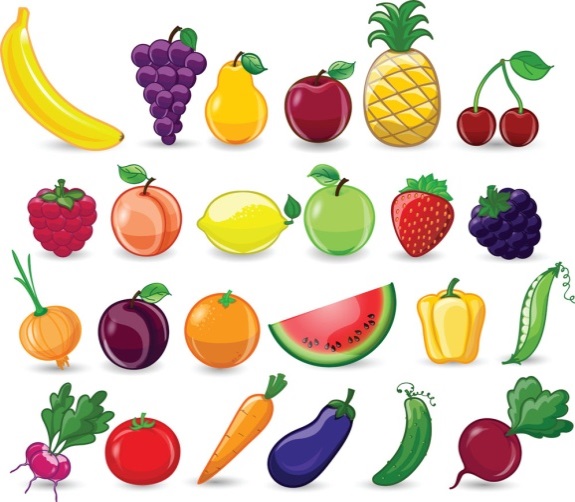 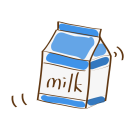 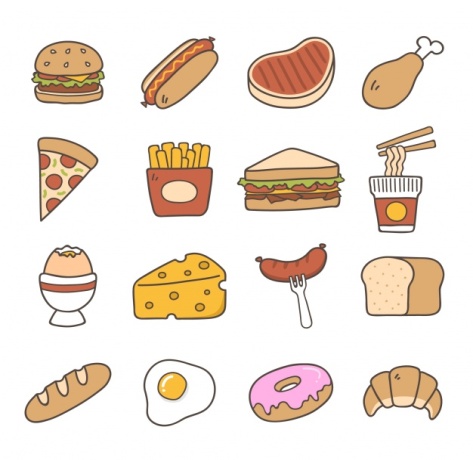 ★每月青菜、水果以應時產季隨機調配。★本園依餐點表提供幼兒餐點，如遇特殊狀況將會調整。   ★本園一律使用國產豬肉。日期星期上午點心上午點心午餐下午點心下午點心餐點類別檢核餐點類別檢核餐點類別檢核餐點類別檢核日期星期上午點心上午點心午餐下午點心下午點心全榖根莖類豆魚肉蛋類蔬菜類水果類1四四豆漿、水果五穀飯、高麗菜洋蔥、香菇肉炒冬粉、時令青菜、冬瓜湯葡萄乾粥葡萄乾粥ˇˇˇˇ2五五豆漿、水果蕃茄雞肉飯、時令青菜鮮奶、玉米片鮮奶、玉米片ˇˇˇˇ5一豆漿、水果豆漿、水果糙米飯、瓜仔肉、紅燒豆腐、時令青菜、紫菜湯吻仔魚粥吻仔魚粥ˇˇˇˇ6二鮮奶、水果鮮奶、水果肉燥麵、時令青菜、玉米大骨湯果醬土司豆漿果醬土司豆漿ˇˇˇˇ7三鮮奶、水果鮮奶、水果         咖哩雞肉飯、時令青菜、白菜大骨湯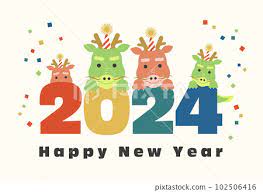 鮮奶、玉米片鮮奶、玉米片ˇˇˇˇ8四    2/8-2/14春節連續假日    2/8-2/14春節連續假日    2/8-2/14春節連續假日    2/8-2/14春節連續假日    2/8-2/14春節連續假日    2/8-2/14春節連續假日    2/8-2/14春節連續假日    2/8-2/14春節連續假日    2/8-2/14春節連續假日9五    2/8-2/14春節連續假日    2/8-2/14春節連續假日    2/8-2/14春節連續假日    2/8-2/14春節連續假日    2/8-2/14春節連續假日    2/8-2/14春節連續假日    2/8-2/14春節連續假日    2/8-2/14春節連續假日    2/8-2/14春節連續假日12一    2/8-2/14春節連續假日    2/8-2/14春節連續假日    2/8-2/14春節連續假日    2/8-2/14春節連續假日    2/8-2/14春節連續假日    2/8-2/14春節連續假日    2/8-2/14春節連續假日    2/8-2/14春節連續假日    2/8-2/14春節連續假日13二    2/8-2/14春節連續假日    2/8-2/14春節連續假日    2/8-2/14春節連續假日    2/8-2/14春節連續假日    2/8-2/14春節連續假日    2/8-2/14春節連續假日    2/8-2/14春節連續假日    2/8-2/14春節連續假日    2/8-2/14春節連續假日14三    2/8-2/14春節連續假日    2/8-2/14春節連續假日    2/8-2/14春節連續假日    2/8-2/14春節連續假日    2/8-2/14春節連續假日    2/8-2/14春節連續假日    2/8-2/14春節連續假日    2/8-2/14春節連續假日    2/8-2/14春節連續假日15四豆漿、水果豆漿、水果五穀飯、洋芋滷肉、香蒜海帶、時令青菜、雙色蘿蔔湯五穀飯、洋芋滷肉、香蒜海帶、時令青菜、雙色蘿蔔湯雞絲麵ˇˇˇˇ16五豆漿、水果豆漿、水果香菇肉燥麵、時令青菜、味噌豆腐湯香菇肉燥麵、時令青菜、味噌豆腐湯果醬吐司、牛奶ˇˇˇˇ17六豆漿、水果豆漿、水果蕃茄雞肉飯、時令青菜、海帶結湯蕃茄雞肉飯、時令青菜、海帶結湯玉米片、牛奶ˇˇˇˇ19一豆漿、水果豆漿、水果糙米飯、雙菇滷肉、芹香豆乾、時令青菜、蘿蔔湯糙米飯、雙菇滷肉、芹香豆乾、時令青菜、蘿蔔湯烏龍麵ˇˇˇˇ20二鮮奶、水果鮮奶、水果糙米飯、蒜頭雞肉、時令青菜、炒玉米、海帶芽湯糙米飯、蒜頭雞肉、時令青菜、炒玉米、海帶芽湯豆漿、吐司ˇˇˇˇ21三鮮奶、水果鮮奶、水果滷肉飯、時令青菜、玉米湯滷肉飯、時令青菜、玉米湯地瓜粥ˇˇˇˇ22四豆漿、水果豆漿、水果五穀飯、洋蔥滷肉、醬滷蘿蔔、時令青菜、玉米湯五穀飯、洋蔥滷肉、醬滷蘿蔔、時令青菜、玉米湯冬粉湯ˇˇˇˇ23五豆漿、水果豆漿、水果雞肉飯、時令青菜、味噌豆腐湯雞肉飯、時令青菜、味噌豆腐湯玉米片、牛奶ˇˇˇˇ26一豆漿、水果豆漿、水果三鮮菇肉絲炒飯、時令青菜、紫菜蛋花湯三鮮菇肉絲炒飯、時令青菜、紫菜蛋花湯小魚粥ˇˇˇˇ27二鮮奶、水果鮮奶、水果什錦肉絲炒麵、涼拌黃瓜、雙色蘿蔔排骨湯什錦肉絲炒麵、涼拌黃瓜、雙色蘿蔔排骨湯草莓吐司、豆漿ˇˇˇˇ28三2/28（三）和平紀念日放假一天2/28（三）和平紀念日放假一天2/28（三）和平紀念日放假一天2/28（三）和平紀念日放假一天2/28（三）和平紀念日放假一天2/28（三）和平紀念日放假一天2/28（三）和平紀念日放假一天2/28（三）和平紀念日放假一天2/28（三）和平紀念日放假一天29四鮮奶、水果鮮奶、水果糙米飯、醬爆雞肉、香蒜素雞、時令青菜、海帶芽湯 饅頭、紅棗茶 饅頭、紅棗茶ˇˇˇˇ